令和5年度　ニチレイチャレンジ特別泳力検定会報告書（盛岡会場）期　　 日　　令和５年１０月７日(土) ～ ８日(日)会　　 場　　盛岡市立総合プール参加人数　 ４６名（８７種目）　　　ゲ 　ス  ト　　２０００年ｼﾄﾞﾆｰ五輪　女子１００ｍ背泳ぎ 　　銀メダル 中村 真衣 氏女子４００ｍﾒﾄﾞﾚｰﾘﾚｰ  銅メダル     〃２００８年北京五輪  男子４００ｍﾒﾄﾞﾚｰﾘﾚｰ  銅メダル　宮下　純一 氏　　　　　　　　　　   ２０２０年東京五輪　女子４００ｍﾌﾘｰﾘﾚｰ出場　　　　　　大本　里佳 氏受 検 者　 1級7名　2級4名　3級14名　4級9名　5級4名　6級3名　7級2名；合計43名合 格 者　 1級4名 2級0名　3級10名4級0名5級0名6級0名7級0名；合計14名報 告 者　　NPO法人岩手マスターズ水泳協会 門口　一彦　公益財団法人日本水泳連盟様のご協力により、令和５年1０月７日(土)･８日(日)の２日間にわたり岩手県盛岡市立総合プールにて“２０２３ｲｰﾊﾄｰﾌﾞﾏｽﾀｰｽﾞ水泳盛岡大会”兼“ニチレイチャレンジ特別泳力検定会（盛岡会場）”が６５９名(検定者４３名含む)の参加者を得て盛大に開催されました。開催にあたり、公益財団法人日本水泳連盟生涯スポーツ委員渋谷浩志氏から「生涯スポーツとして水泳を長く続けていただいて、そして水泳を楽しんでください。」と励ましの言葉を頂きました。　ゲストオリンピアンの中村真衣さん、宮下純一さん、大本里佳さんには、２日間にわたり模範泳法、サイン会、メダルセレモニーそして女子100m背泳ぎ、男子100ｍ背泳ぎ、女子100ｍ自由形の年齢区分毎優勝者への特別表彰プレゼンター、泳力検定に参加した小、中、高生、一般との100ｍリレー対決を行い、大いに大会を盛り上げていただきました。本当にありがとうございました。マスターズ大会に泳力検定会を組み込んで開催する全国的にも珍しい大会で、マスターズスイマーに混じって小学生や中学生が一緒に泳いで、目標にチャレンジし生涯スポーツとしてもっと身近に水泳を楽しんで頂く動機づけになったのではないかと思います。今後も岩手及び東北の水泳愛好者並びに、マスターズスイマーが楽しく参加できる大会と競技力の向上と水泳人口増加に少しでも役立つように努力してまいりたいと思っております。最後に、この検定会を開催するにあたり大変ご尽力頂きました、公益財団法人日本水泳連盟様、ご協賛いただきました株式会社ニチレイ様、関係者の皆様に心から感謝申し上げ、特別泳力検定会のご報告とさせていただきます。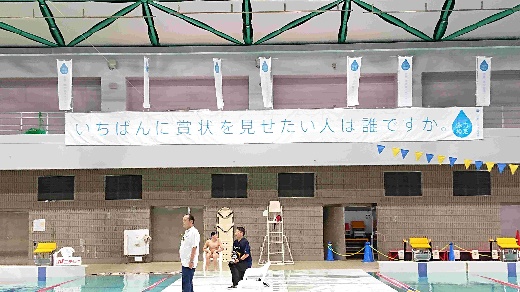 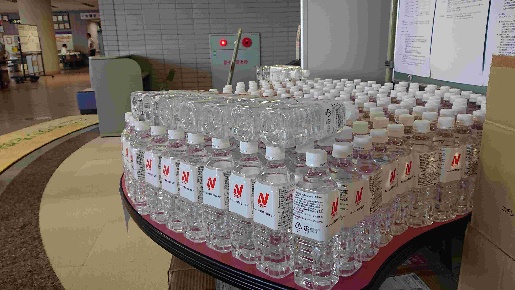 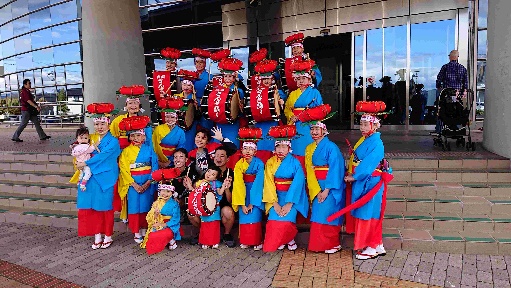 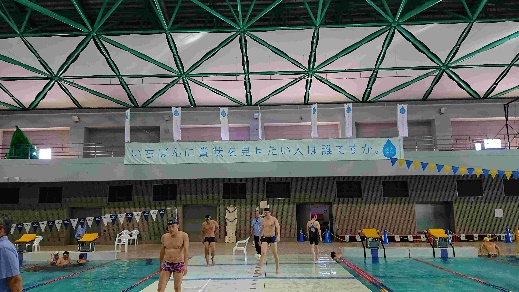 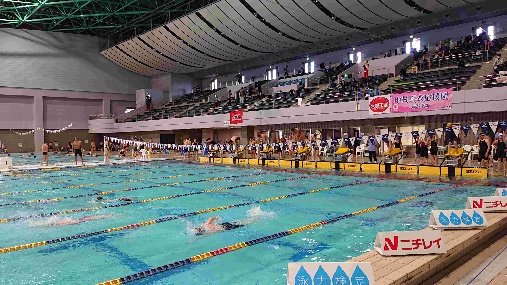 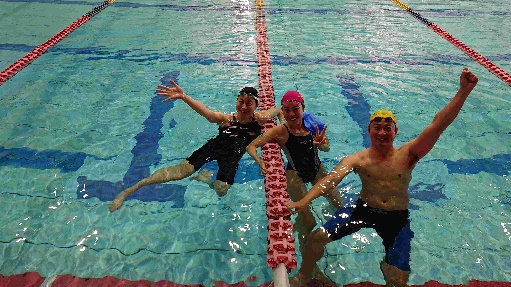 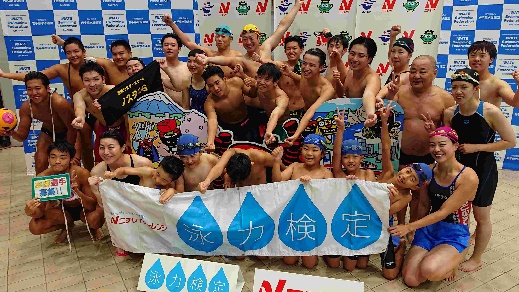 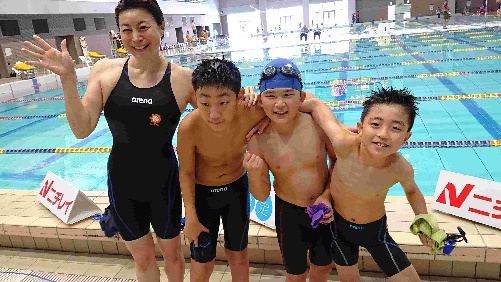 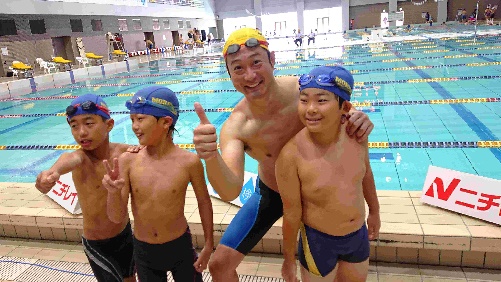 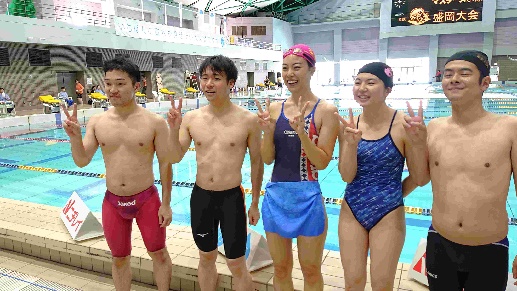 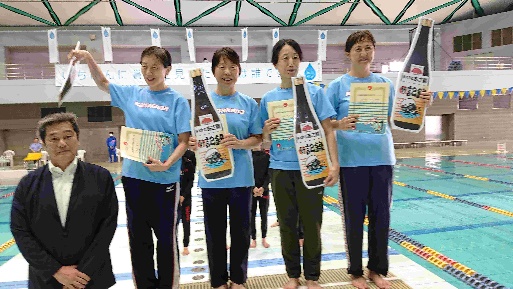 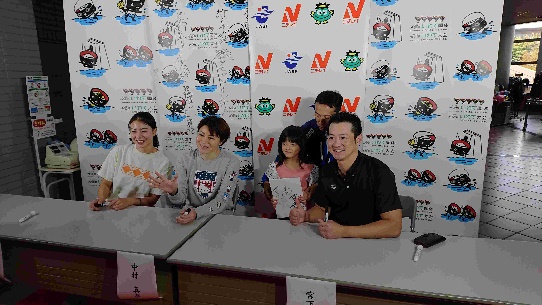 